Application to Adopt A Pembroke Welsh Cogi Rescue Dog from the Pembroke Welsh Corgi Club of the Potomac (PWCCP)
Note: We can only accommodate adoptions to these states: MD, PA, VA, DC, and NC. 

Please complete the form below and mail it to:

Pat Koons, Chairperson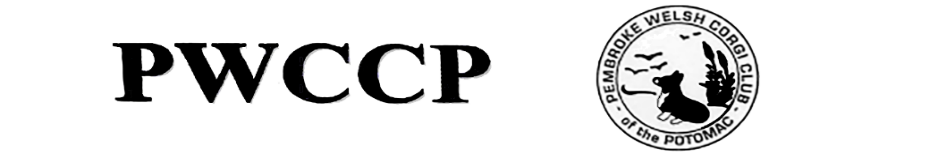 PWCCP Rescue
3303 Days Mill Road, York, PA 17408-7382
silverrodell@comcast.net

How did you learn about Corgi rescue?   ABOUT YOU

WHO LIVES IN YOUR HOUSEHOLD?
Pets in the House
ABOUT YOUR HOMEWhat type of dwelling do you have?  PET OWNERSHIP QUESTIONS
RESCUE DOG PREFERENCESREFERENCES
Please provide the names and contact information for at least three (3) references who can speak to your fitness as a pet owner in general and, more specifically, as the owner of a rescue dog.  If you currently own or have in the last five years owned a pet, you must include your veterinarian as one of the references.  PLEASE DO NOT LIST MORE THAN ONE FAMILY MEMBER OR OTHER RELATION AS A REFERENCE.  Reference #1: Your Veterinarian if you have one. If not, explain this person’s relationship to you.
By listing your Vet’s information, you are providing your consent for the PWCCP to contact your Vet as a reference. Reference #2:Reference #3:
Thank you for your interest in adopting a Pembroke Welsh Corgi.  As dogs become available, a Corgi Rescue representative will telephone applicants suited to a dog in need of adoption.  If you have any questions, please contact me via email.   We hope that we will be able to find a Corgi that is just right for you!  Once your application is received, you will receive a confirmation email.  Your Name:Name of other adults in the home:Street Address:City, State, and Zip:Home Phone No.:Work phone:Best time to call: Email address: Adults: Women:Age(s): Men: Age(s):Children:Girls:Age(s):Boys:Age(s): Please list all pets living in the home - e.g., cats, dogs, birds etc.Describe the temperament of each dog or cat and its experience with other dogs.
List each dog, indicate their breed, gender, age, and if they are neutered. 

Do you own your home? Do you rent your home?If renting, do you have your landlord’s permission to keep a dog?If renting, do you have your landlord’s permission to keep a dog?Please note, you will be asked to provide an approved letter from your landlord, so lease obtain thisPlease note, you will be asked to provide an approved letter from your landlord, so lease obtain thisPlease note, you will be asked to provide an approved letter from your landlord, so lease obtain thisIf you have a yard or kennel, please describe it
(e.g., its dimensions, height, type of fence, etc.If your yard isn’t fenced, how will you ensure 
the dog will receive safe and adequate exercise? Where will the dog sleep?
Do you plan to use a dog crate? Please explain why or why not? How many dogs have you owned in the past 5 years? If you no long have the dogs(s), what happened to it
or them?  Please be specific. Please explain what makes you a good pet owner 
(include how you would handle any behavioral 
problems such as chewing, biting, barking, etc.).
Please describe your experience with Pembroke Corgis.  For example, how did you learn about Pembroke Corgis?  Have you ever owned a Pembroke Corgi before or another specific breed? 
Please explain why you want a Pembroke Welsh Corgi versus another breed or type of pet. 
Please describe how a Pembroke Welsh Corgi will fit in with your hobbies, activities, and lifestyle (e.g., will your dog be left alone when you are away from your home?  If so, for how long? etc.).  

Please explain who will care for your dog while you are on vacation.
Why do you want to rescue a Pembroke Welsh Corgi rather than buy a puppy?Please discuss anything else you’d like to tell us about your family and its suitability to adopt a rescued Pembroke Welsh Corgi. 

Please indicate any preferences you have for adopting a rescued Pembroke Corgi in terms of gender and age (e.g., male, female, either, age, etc.).  Would you consider adopting a senior dog?Would you consider adopting a dog with health issues?If yes, to what extent would you be willing to help a dog with special medical needs? Would you consider adopting a “Fluffy” (long-haired)?Are there any other traits you would prefer (e.g., high, medium, or low, energy level; outgoing or reserved, etc.Name: Relationship to you:Street Address:City, State, and Zip:Home Phone No:Work phone:Best time to call: Email address: Name:Relationship to you: Street Address:
City, State, and Zip:Home Phone No:Work phone:Best time to call: Email address: Name:Relationship to you: Street Address:City, State, and Zip:Home Phone No:Work phone:Best time to call: Email address: Other CommentsYour Signature Here: Date: 